Základní škola logopedická s.r.o.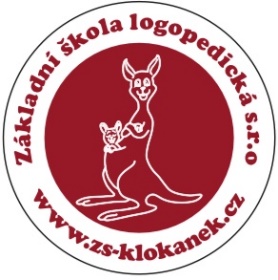 Paskovská 65/92, 720 00 Ostrava-Hrabovátel.: 596 735 470, www.zs-klokanek.cze-mail: info@zs-klokanek.cz, renemachac@seznam.czIČO: 25369474Souhlas s opuštěním budovy školyPokud bude mé dítě pozitivně testováno antigenním testem, souhlasím s tím, že může samo opustit budovu školy a nemusí čekat ve škole do mého příchodu. Dítě je před odhodem ze školy poučeno, jak se má chovat při cestě domů a jaká hygienická pravidla má dodržovat. Jméno dítěte: …………………………………………………………….. nar.: ………………………………..Jméno zákonného zástupce: ……………………………………V Ostravě datum: …………………………………………. Podpis zákonného zástupce: ……………………………………..